Kierownik Jednostki Samorządu Terytorialnego (dalej: JST)
- w rozumieniu art. 33 ust. 3 Ustawy o samorządzie gminnym (Dz.U.2001.142.1591 j.t.)§1) Na mocy art. 63 Konstytucji RP w trybie art. 241 Kodeksu postępowania administracyjnego, wnosimy petycję do Kierownika JST (Wójta/Burmistrza/Prezydenta) - o przekazanie poniższego wniosku do wszystkich podległych domów opieki społecznych i opieki długoterminowej (dalej DPS). Fakultatywnie prosimy również o przekazanie petycji do prywatnych DPS - miejscowo właściwych dla terenu Gminy.

§2) Wnosimy o zwrotne potwierdzenie - przez Gminę - otrzymania niniejszego wniosku w trybie §7 rozporządzenia Prezesa Rady Ministrów z dnia 8 stycznia 2002 r. w sprawie organizacji przyjmowania i rozpatrywania s. i wniosków. (Dz. U. z dnia 22 styczna 2002 r. Nr 5, poz. 46) wraz potwierdzeniem otrzymania niniejszego wniosku, wnosimy w trybie art. 244 §2 KPA, o zwrotne potwierdzenie przesłania - ex officio - przedmiotowego wniosku do nadzorowanych placówek DPS wraz z wyszczególnieniem ich nazw, na adres e-mail: program.dps@smebusiness.pl

Potwierdzenie wraz z informacją z wyszczególnieniem placówek DPS, nadzorowanych przez JST, wnosimy o przekazanie wnioskodawcy w formie elektronicznej, w rozumieniu art. 14 ust. 1 KPA - potwierdzenie i odpowiedź (specyfikacja jednostek organizacyjnych) nie muszą być sygnowane podpisem elektronicznym.


----------- koniec części dotyczącej wniosku kierowanego do Gminy ---------------

Wniosek właściwy - do przekazania Kierownikom podległych jednostek organizacyjnych (pomocy społecznej)

Szanowna Pani
Szanowny Pan
Kierownik Domu Opieki Społecznej

§1)Na mocy art. 63 Konstytucji RP w ramach przepisów art 2 pkt 1, 2 i 3 Ustawy z dnia 11 lipca 2014 r. o petycjach (Dz.U.2014.1195 z dnia 2014.09.05) w związku z art. 241 Kodeksu postępowania administracyjnego (wnioski optymalizujące funkcjonowanie administracji publicznej), wnosimy petycję do Kierownika Domów Opieki Społecznej o dokonanie wewnętrznej analizy - możliwości wdrożenia w jednostce dedykowanych technologii pralniczych dla DPS w celu podniesienia standardów odpowiedniej dezynfekcji (technologia przeciw Covid19) oraz oszczędności i optymalizacji kosztów.

Mamy nadzieję, że Jednostki stosując zasady uczciwej konkurencji oraz racjonalnego wydatkowania środków publicznych - wdrożą odpowiednie technologie - dzięki którym osiągnięte zostaną kolejne cele związane z przeciwdziałaniem Covid19.

Materiały dotyczące technologii pralniczej przeciw Covid19 w załączeniu

Wnioskodawca:
Joanna Stec-Machowska SMEbusiness.pl Sp. z o. o.
ul. Domaniewska 47/10
02-672 Warszawa
nr KRS: 0000475000
e-mail: program.dps@smebusiness.pl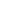 